T.C.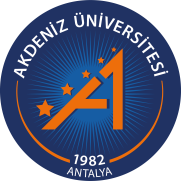 AKDENİZ ÜNİVERSİTESİGÜZEL SANATLAR  ENSTİTÜSÜTEZ 016                                       DOKTORA TEZ ÖNERİ KABUL FORMUÖĞRENCİNİNÖĞRENCİNİNAnabilim Dalı  Adı SoyadıNumarasıAnabilim Dalı Başkanlığına, Danışmanı olduğum ………..   Yeterlik Sınavını  başarıyla tamamlamış olup  yapmayı planladığı tez önerisinin Anabilim Dalında değerlendirilmesi ve Tez İzleme Komitesinin (TİK) oluşturulması gerekmektedir.       Gereğini saygılarımla arz ederim…../…../….Danışmanın Adı Soyadı İmzasıÖNERİLEN  TEZ BAŞLIĞIÖNERİLEN  TEZ BAŞLIĞITezin Adı   (Türkçe)Tezin Adı   ( İng.)TEZİN GENEL İÇERİĞİ  ve YAPILMASININ AKADEMİK GEREKLİLİĞİEkler:Anabilim Dalı Kurul Kararı Sayı ve TarihUygundur………Anabilim Dalı BşkUygundur………Anabilim Dalı BşkUygundur………Anabilim Dalı BşkAnabilim Dalı Kurul Kararı Sayı ve TarihUnv. Adı SoyadıTarihİmzaÖĞRENCİ   TAAHHÜTNAME
	Tez konusu önerim Enstitü Yönetim Kurulu tarafından kabul edildikten sonra https://tez.yok.gov.tr/ulusaltezmerkezi adresinde bulunan "Tez Veri Giriş Formunu" doldurmayı taahhüt ediyorum…./…./…				                                                                             Öğrenci Adı Soyadı:
										İmza: